Администрация муниципального образования город  КраснодарДепартамент образованияОбразовательный конкурс Краснодарского края"Инновационный поиск" в 2019-2020 учебном году.ИННОВАЦИОННЫЙ ПРОЕКТТема проекта: «Робототехническое конструирование и основы робототехники в детском саду как эффективное условие познавательного развития детей дошкольного возраста»Образовательное учреждение:Муниципальное автономное дошкольное образовательное учреждение муниципального образования город Краснодар «Детский сад № 196»Руководитель проекта:Зайцева Наталья Геннадьевна, заведующий ДОО.Телефон/факс: (861)232-45-36, e-mail: centerds196@mail.ru , detsad196@kubannet.ruАдрес:350080, г. Краснодар, ул. Тюляева, 31.Научный  консультант  проекта: Маркова Вера Александровна, ведущий научный сотрудник ФГБНУ «Институт изучения детства, семьи и воспитания РАО», главный методист АО «ЭЛТИ-КУДИЦ», директор ОП АО «ЭЛТИ-КУДИЦ» в городе Краснодаре, кандидат педагогических наук, «Почетный работник общего образования РФ».Содержание1.Обоснование темы проекта.1.1 Обоснование темы проекта.Актуальность для развития системы образования, соответствие ведущим инновационным направлениям развития образования Краснодарского края.Актуальность. Федеральная целевая программа «Концепция развития образования на 2016-2020г.г.» от 29.12.2014г.№ 2765-р, постановление главы администрации (губернатора) Краснодарского края от 12.10.2015г. № 964 "Об утверждении государственной программы Краснодарского края "Дети Кубани", Концепция развития образовательной робототехники и непрерывного IT-образования в РФ от 01.10.2014г.№172-Р заложило новое направление в развитии образования в РФ.          Совершенствование образовательного процесса в условиях модернизации системы образования, качественный скачок развития новых технологий повлек за собой потребность общества в людях социально активных, самостоятельных, творческих, способных нестандартно решать новые проблемы, вносить новое содержание во все сферы жизнедеятельности. Особое значение придается дошкольному воспитанию и образованию. Ведь именно в этот период закладываются фундаментальные компоненты становления личности ребенка.          На современном этапе дошкольного образования акцент переносится на развитие личности ребёнка во всем его многообразии: любознательности, целеустремленности, самостоятельности, ответственности, «творческости» или креативности, обеспечивающих социальную успешность и интеллектуальную компетентность.	В соответствие с требованиями ФГОС ДОпознавательное развитие предполагает развитие интересов детей, любознательности и познавательной мотивации; формирование познавательных действий, становление сознания; развитие воображения и творческой активности; формирование первичных представлений о себе, других людях, объектах окружающего мира, о свойствах и отношениях объектов окружающего мира (форме, цвете, размере, материале, звучании, ритме, темпе, количестве, числе, части и целом, пространстве и времени, движении и покое, причинах и следствиях и др.).	Одним из значимых аспектов развития современного дошкольника является техническое творчество.Психолого-педагогические исследования (Л.С. Выготский, А.В. Запорожец,  Л.А. Венгер, Н.Н. Поддъяков, Л.А. Парамонова и др.) показали, что наиболее эффективным способом развития склонности у детей к техническому творчеству, зарождения творческой личности в технической сфере является практическое изучение, проектирование и изготовление объектов техники, самостоятельное создание детьми технических объектов,  обладающих признаками полезности  или субъективной новизны, развитие которых происходит в  процессе специально организованной деятельности.Как показала практика дошкольного образования, детская игра и конструирование – это одни из ведущих и предпочитаемых дошкольниками видов деятельности.Однако, подчеркивая социальную значимость игрушек, и сравнивая их с мини-предметами реального мира, через которые ребенок дополняет представления об окружающем, Г.В. Плеханов и Б.П. Никитин отмечали, что готовые игрушки лишают ребенка возможности творить самому. В то же время даже самый маленький набор строительных элементов открывает ребенку новый мир. Ребенок проявляет  творчество: создает предметы, мир и жизнь.О значении конструирования в развитии дошкольников говорили многие отечественные педагоги и психологи (Н.Н. Поддьяков, А.Н. Давидчук, З.В. Лиштван, Л.А. Парамонова, Л.В. Куцакова и др.). Н.Н. Поддьяков утверждал, что конструкторская деятельность играетсущественную роль в умственномразвитии ребенка. В процессе конструирования ребенок создает определенную, заранее заданную воспитателем модель предмета из готовых деталей. В этом процессе он воплощает свои представления об окружающих предметах в реальной модели этих предметов. Конструируя, ребенок уточняет свои представления, глубже и полнее познает такие пространственные свойства предметов, как форма, величина, конструкция и т. д.Исследования, посвященные изучению конструирования детей дошкольного возраста (З.В. Лиштва, Н.А Парамонова), показали, что под влиянием педагогического руководства дети начинают действовать в соответствии с замыслом. В конструкторском замысле отражается не только конечный результат деятельности, но и способы создания. Решая конструктивные задачи, дети имеют возможность проявлять элементы творчества в процессе поиска способов конструирования. В работах таких отечественных педагогов как Н.Н. Поддьякова,  А.П. Усовой, Е.Л. Панько «детское конструирование претендует на роль ведущей деятельности в период дошкольного развития». Познавательно–исследовательская деятельность  и конструирование позволяет объединить практически все виды деятельности и все стороны воспитания дошкольников: развивает наблюдательность и пытливость ума, развивает стремление к познанию мира, познавательные способности, умения изобретать, использовать нестандартные решения в трудных ситуациях, формировать у детей стремление к учебной деятельности, воспитывать творчески ориентированную личность. Одними из самых востребованных в мире современных конструкторов, позволяющим разнообразить процесс обучения дошкольников, органичносочетающих в себе игру и конструирование, являются конструкторы LEGO, ARTEC, ROBOTRECK, MY ROBOT TIME, HUNA.Впервые в книге Л.А. Парамоновой «Детское творческое конструирование» в разделе «Конструирование из деталей конструкторов» сделан кардинальный поворот от репродуктивной деятельности к творческому конструированию, что соответствует современным педагогическим технологиям.Первый опыт по внедрению технического конструирования и робототехники в образовательные организации показал высокую социальную востребованность данного направления и необходимость его развития, так как оно отвечает желаниям родителей видеть своего ребенка технически грамотным, общительным и умеющим найти адекватный выход в конкретной жизненной ситуации. Таким образом, вышеперечисленные научно-теоретические аспекты развития игровой деятельности и конструирования дошкольников легли в основу разработки инновационного проекта«Робототехническое конструирование и основы робототехники в детском саду как эффективное условие познавательного развития детей дошкольного возраста».1.2. Нормативно-правовое обеспечение инновационного проекта.Федеральный закон от 29.12.2012 г. № 273-ФЗ «Об образовании в РФ».Приказ Министерства образования и науки РФ от 30.08.2013 № 1014 «Об утверждении Порядка организации и осуществления образовательной деятельности по основным общеобразовательным программам - образовательным программам дошкольного образования».Приказ Министерства просвещения РФ от 21 января 2019 г. № 32 “О внесении изменений в Порядок организации и осуществления образовательной деятельности по основным общеобразовательным программам - образовательным программам дошкольного образования, утвержденный приказом Министерства образования и науки Российской Федерации от 30 августа 2013 г. N 1014”.Приказ Министерства образования и науки Российской Федерации от 17 октября 2013 г. N 1155 «Об утверждении и введении в действие федерального государственного образовательного стандарта дошкольного образования.Федеральная целевая программа «Концепция развития образования на 2016-2020г.г.» от 29.12.2014г. № 2765-р.Концепция развития образовательной робототехники и непрерывного IT-образования в РФ от 01.102014 г. № 172-Р.Закон Краснодарского края от 16 июля 2013 года № 2770-КЗ «Об образовании в Краснодарском крае».Постановление главы администрации (губернатора) Краснодарского края от 12.10.2015г. № 964 "Об утверждении государственной программы Краснодарского края "Дети Кубани".Приказ МОНиМП Краснодарского края «О проведении образовательного конкурса «Инновационный поиск» в 2019 году от 01.08.2019 № 119.СанПиН 2.4.1.3049-13 «Санитарно-эпидемиологические требования к устройству, содержанию и организации режима работы дошкольных образовательных организаций».1.3. Проблема, решаемая в ходе инновационной деятельности.Степень теоретической и практической проработанности проблемы.Изучение и сравнительный анализ опыта реализации аналогичного проекта в РФ и Краснодарском крае.Анализ существующих теоретических исследований и практического их применения, позволил выявить противоречия, обуславливающие актуальность данного исследования. Отсутствие современных фундаментальных исследований, посвященных техническому конструированию в детском саду. Существует программа «LEGO в детском саду», но она ориентирована на LEGO DUPLO и LEGO SYSTEM и не затрагивает вопросы конструирования роботов из деталей конструкторов LEGO WeDo, ARTEC, РОБОТРЕК, MY ROBOT TIME. HUNA, GIGO.Отсутствие системных практических рекомендаций по организации технического конструирования в детском саду (программ и технологий по конструированию роботов). В каждом наборе по робототехническому конструированию содержатся инструкциипоконструировании, но они носят ситуативный характер и не представляют собой системы освоения различных способов крепления деталей, освоения основ механики (колёсные и гусеничные роботы, шагающие, прыгающие, летающие роботы и т.д.) и основ программирования как системы управления роботами.          Идея сделать техническое конструирование процессом системным, направляемым, расширить содержание конструкторской деятельностидошкольников с помощьюконструкторов нового поколения, а также привлечь родителей к совместному техническому творчеству, легла в основу нашего инновационного процесса.          В аспекте выявленных выше противоречий творческой группой ДОО была определена тема проекта «Робототехническое конструирование и основы робототехники в детском саду как эффективное условие познавательного развития детей дошкольного возраста».1.4. Результаты инновационной деятельностипо теме проекта на момент участия в конкурсеВ результате реализации инновационной деятельности:В феврале 2019 года на IX открытый Краснодарский фестиваль педагогических инициатив «Новые идеи – новой школе». Воспитателем Семенищенковой Т.В. был представлен инновационный образовательный проект по теме «Развитие конструкторских способностей и технического творчества детей дошкольного возраста в процессе освоения робототехнических конструкторов». Опыт работ по данным проектам внесен в муниципальный педагогический банк МКУ КНМЦ. Организован Центр технического конструирования  «LEGO-go» – это игровая комната детского сада, оснащенная образовательными робототехническими конструкторами для сборки роботов воспитанниками без навыков компьютерного программирования, где осуществляется игровая деятельность с использованием робототехнических конструкторов в рамках совместной деятельности воспитателя с детьми во второй половине дня.Разработаны методические рекомендации по организации Центров технического конструирования «LEGO-go».Разработаны методические рекомендации по организации семейного клуба «Robofamily» как одной из инновационных форм сотрудничества с семьей.2. Программа инновационной деятельности.2.1. Цель, задачи и перспективы реализации проекта.Целью данного исследования является использование возможностей робототехнического конструированияи основ робототехники в детском саду как одного из эффективных условий познавательного развития детей дошкольного возраста.С целью реализации поставленной цели были определеныследующие задачи:- изучение и анализ методологических основ проблемы технического конструирования и основ робототехники в детском саду;- создание системы включения технического конструирования и робототехники в образовательный процесс ДОО;- апробация разработанной системы в опытно-экспериментальной деятельности.Объект исследования: образовательный процесс ДОО.Предмет исследования: познавательное развитие дошкольников в процессе технического конструирования через использование LEGO-конструирования и робототехники в детском саду.Субъект исследования:  педагогический  коллектив МАДОУ № 196г. Краснодара.Гипотеза. Учитывая, что ведущими видами деятельности в дошкольном возрасте являются игра и конструирование (ст. 2.7.ФГОС ДО), мы предположили, что создание системы включения технического конструирования и робототехники в образовательный процесс ДОО, будет способствовать развитию таких познавательных качеств как любознательность и познавательная мотивация, воображение и творческая активность, развитие мыслительных операций.Под системообразующими факторами рассматриваются:- содержание робототехнического конструирования и робототехники в детском саду;- разработка методического обеспечение данного направления;- материально-техническое оснащение;- подготовка кадров для организации данной работы.Методы исследования:изучение и анализ научно-методической литературы и материалов сети Internet;моделирование  образовательного  процесса;педагогический эксперимент;методы математической статистики.Этапы реализации проектаПредполагается, чтоинновационная деятельность будет осуществляться в течение трех лет и включает в себя следующие этапы:I этап -  подготовительно-информационный (декабрь 2019 – август 2020г.)изучение научно-методической литературы и практического опытом работы в других ДОО по данной проблеме;ознакомление участников проекта с его целью и задачами опытно-экспериментальной деятельности; создание творческой группы педагогов и родителей;доработка диагностического инструментария;расширение содержания образовательного модуля «Робототехника»;разработка программы «Робототехника в детском саду»повышение квалификации педагогов, принимающих участие в реализации  инновационного проекта;материально-техническое обеспечение проекта: приобретение базовых наборов LEGO Duplo и LEGO System,LegoWeDo, ARTEC, ROBOTRECK, MY ROBOT TIME, HUNA, GIGO;функционирование  игрового Центра  технического конструирования«LEGO-go»;функционирование семейного клуба «Robofamily».II этап – внедренческий (сентябрь 2020 г. – май 2021 г.)апробация Программы «Робототехника» в опытно-экспериментальной деятельности;промежуточный мониторинг с целью определения динамики эксперимента.III этап - заключительно-аналитический (сентябрь 2021 г. – май 2022 г.)обобщение, осмысление и систематизация результатов проекта;публикация полного отчета о ходе эксперимента;публикация образовательного модуля «Робототехника».2.2. Основная идея инновационного проекта.          Реализация идеи проекта с использованием LEGO - технологии проходит по  следующим  направлениям.направление:Функционирование Центра технического конструирования  «LEGO-go» – это игровая комната детского сада, оснащенная образовательными робототехническими конструкторами для сборки робота воспитанниками без навыков компьютерного программирования (чтобы оживить робота, используются специальные карты, с помощью которых осуществляется программирование робота).Зонирование  Центра предполагает:- уголок для педагога-организатора, где можно хранить методическую литературу, планы работы с детьми, необходимый материал для образовательной деятельности.- по периметру Центра размещены стеллажи для контейнеров с конструкторами.- в центре размещены столы и стулья для совместной деятельности с детьми и родителями.- на стене закреплен интерактивный комплекс для демонстрации видеоматериалов, технологического процесса, освоения основ программирования.2 направление:Предполагает активное обучение педагогов основам робототехники, как за счет курсового обучения, так и организации обучающих семинаров-практикумов, мастер - классов, и других интерактивных методов повышения профессионального мастерства.Немаловажна роль родителей в развитии познавательного интереса и познавательной активности дошкольников в рамках совместного технического творчества. Так, был организован семейный клуб «ROBOFAMILY». Благодаря клубной форме появилась возможность создать атмосферу общности интересов семьи и ДОО, сформировать партнерские отношения с семьями воспитанников, активизировать воспитательные и образовательные инициативы родителей.     В рамках функционирования клуба решались следующие задачи:формирование педагогической компетентности родителей;- информационное просвещение: подбор стендовых консультаций, буклетов, памяток, размещение информации на сайте ДОО;- практические методы обучения: практикумы, тематические встречи, мастер-классы, творческие проекты;совместная деятельность детей и родителей (детско-родительские проекты, презентации, мини-соревнования по робототехнике,  выставки, фестивали, семейные интернет - конкурсы по робототехнике).В результате разработанной и внедренной модели сотрудничества с родителями сформировалось уважительное отношение взаимодействующих сторон с учетом индивидуальных способностей и возможностей. Родители стали не пассивными наблюдателями, а активными участниками процесса технического творчества дошкольников в области образовательной робототехники.Перспективы развития проектаВ случае успешной реализации проекта полученный опыт может быть использован педагогами дошкольных образовательных организаций, педагогами системы дополнительного образования, работающим с детьми дошкольного возраста и родителям дошкольников.С целью организации творческой продуктивной деятельности дошкольников на основе LEGO -конструирования и робототехники в образовательном процессе, что позволит заложить на этапе дошкольного детства начальные технические навыки и заложить истоки работы, направленной на пропаганду профессий инженерно-технической направленности.2.3 Описание продуктов инновационной деятельности.В результате реализации проекта ожидается получить следующие продукты, которые могут быть использованы в работе дошкольных образовательных организаций и учреждений дополнительного образования:полный отчет о ходе исследования;программа «Робототехника в детском саду» по конструированию с использованием LEGO-конструкторов и робототехники (с приложениями перспективного тематического планирование по возрастным группам; ряда образовательных проектов и конспектов по LEGO-конструированию и робототехнике) для детей дошкольного возраста.сборник методических рекомендаций по организации Центров технического конструирования «LEGO-go» и организации семейного клуба «Robofamily» как одной из инновационных форм сотрудничества с семьей.2.4 Описание целевых групп, на которые они ориентированы.В реализации проекта участвуют педагоги, дети, родители (законные представители), социальные партнёры.Дети дошкольного возраста - образовательная деятельность с детьми младшего дошкольного возраста (3-5 лет) с использованием конструкторов LEGO DUPLO и LEGO SYSTEM, ARTEC, GIGO; старшего дошкольного возраста (5-7 лет) с использованием программируемых конструкторов нового поколения Lego WeDo, ARTEC, ROBOTRECK, MY ROBOT TIME, HUNA, GIGO осуществляется в рамках образовательной программы ДО в режиме совместной деятельности воспитателя с детьми в Центре технического конструирования «LEGO-go». . Состав групп: 4-6 человек. Формирование группы происходит по желанию воспитанников.Родители - участие родителей в образовательном процессе с целью более эффективного познавательного развития детей дошкольного возраста, через создание семейного клуба «Robofamily», объединяющий усилия родителей и педагогов для организации технического конструирования дошкольников.Педагоги - организация образовательного процесса, разработка методических материалов.Сетевые партнеры - обмен опытом работы через разные формы методической работы, организация совместных мероприятий.3. Состав работ.3.1. Формирование нормативных правовых и организационно-методических условий системной инновационной деятельности.С целью решения поставленных в проекте задач была создана творческая группа МАДОУ № 196 для опытно-экспериментальной деятельности в рамках данного проекта.Разработана нормативно-правовая база: приказ об организации инновационной деятельности;приказ о создании творческой группы;положения об организации инновационной деятельности;положение о творческой группе;план работы в рамках инновационной деятельности.3.2 Мероприятия, направленные на реализацию проекта.Реализация инновационного проекта на 2019-2020 учебный год предполагается осуществлять в следующем перспективном планировании.Календарный план инновационной деятельности «Робототехника в детском садукак условие познавательного развития детей дошкольного возраста»на 2019/20 учебный год3.4. Мероприятия по внедрению и распространению инновационных практик.План работы инновационной деятельности 4. Модель авторской методической сети.4.1. Цели и задачи сетевого взаимодействия, количество и состав участников.Основной целью сетевого взаимодействия ДОО являются:- создание условий для развития профессиональных компетентностей педагогов дошкольных образовательных организаций, в области образовательной робототехники.Задачи, решаемые в процессе сетевого взаимодействия:- разработка нормативно-правовой базы сетевого взаимодействия;- создание плана совместной деятельности;- развитие профессионального мастерства педагогов;- разработка программно-методическое сопровождение образовательной деятельности.В основе сетевого взаимодействия лежат следующие принципы:- принцип добровольности;- принцип взаимодействия;- принцип взаимосвязи;- принцип профессиональной компетентности.Участниками сетевого взаимодействия являются дошкольные образовательные организации г.Краснодара, а также организации АО «ЭЛТИ-КУДИЦ», НЧОУ ДПО «Учебный центр «Персонал-Ресурс».4.3 Количество организаций, учреждений, муниципалитетов,вовлеченных в сеть.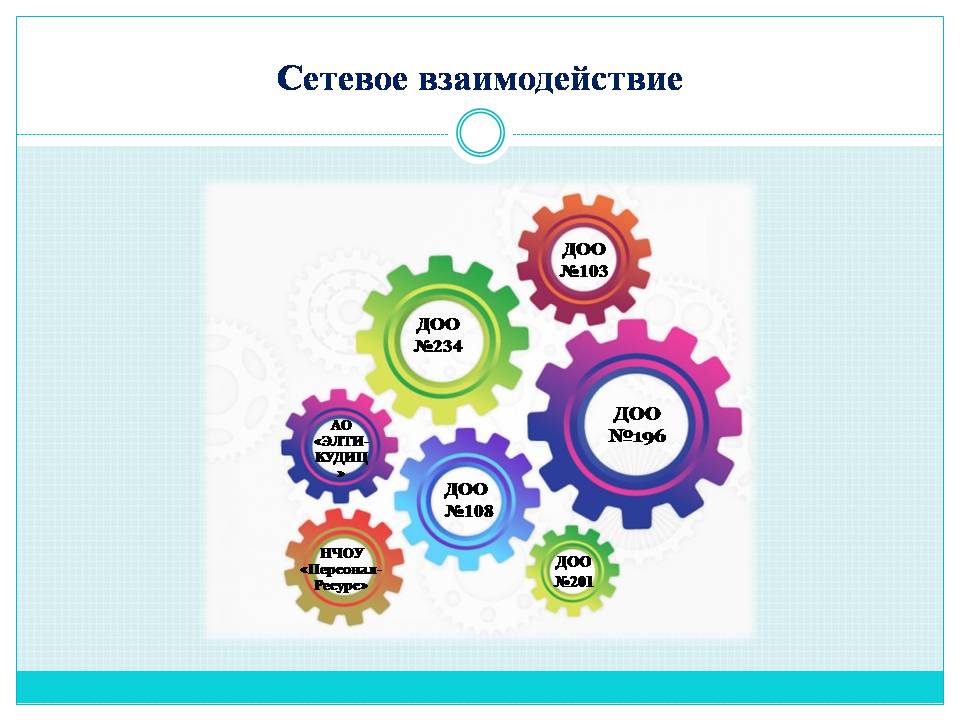 В рамках сетевого взаимодействия заключены договора:- с дошкольными образовательными организациями № 234, 201, 108, 103. Педагоги посетили методические мероприятия с предоставлением материалов из опыта работы;- с НЧОУ ДПО «Учебный центр «Персонал-Ресурс;- АО «ЭЛТИ-КУДИЦ».4.5 Нормативные акты, регулирующие сетевое взаимодействие.Сетевое взаимодействие с социальными партнерами регулируется:- договором о взаимном сотрудничестве;- планом работы.4.6 План развития и поддержки методической сети.В перспективе запланировано взаимодействие с коллегами из других ДОО г.Краснодара и Краснодарского края, участие в робофестах, популяризация на сайте.5. Ожидаемые результаты.Предполагается, что результаты проекта дадут следующие социальные эффекты: создание образа дошкольной образовательной организации как первой ступени в цепочке научно технического образования;высокий уровень познавательного развития воспитанников;рост профессиональной культуры педагогов ДОО, освоение педагогами современного содержания и новых технологий развития дошкольников;выраженная активность родителей в совместной образовательной деятельность с детьми по приобщению к техническому творчеству;внедрение дополнительной платной услуги в ДОО по техническому конструированию.6. План-график выполнения работ7. Обоснование наличия необходимых ресурсов для выполнения задач инновационной программыНормативно-правовое обеспечение:- разработана нормативно-правовая база сопровождения и поддержки реализации инновационного проекта.Кадровое обеспечение:Разработка проекта осуществляется специально созданной творческой группой, в которую входят руководитель дошкольного учреждения, старшие воспитатели, педагоги ДОО. Научное руководство проектом осуществляет привлеченный консультант.Внедрение проекта и реализацию его мероприятий будут осуществлять педагоги ДОО. На старших воспитателей возложены функции координации действий участников проекта и организации мероприятий, связанных с его внедрением. Контроль за реализацией проекта осуществляет руководитель дошкольного учреждения.Методическое обеспечениеРабочая тетрадьWONDER FULWORLD;Учебное пособие - рабочие тетради«THEME PARK»;Учебное пособие - рабочие тетрадь «LITTLEARTIST»;Сборник инструкций и схем по сборке конструктора Artec Bloсks;Карты сборки  для конструктора HUNA «MRT-Hand»;Диск с ПО РОБОТРЕК, инструкции с алгоритмами для программирования роботов;Корягин А.В. Образовательная робототехника LEGO WeDo. Сборник методических рекомендаций и практикумов. - М: Изд-во ДМК, 2016.Интернет- ресурсыhttp://elib.cspu.ru/xmlui/bitstream/handle/123456789/2463/%D0%A0%D0%BE%D0%BC%D0%B0%D0%BD%D0%BE%D0%B2%D1%81%D0%BA%D0%B0%D1%8F%20%D0%95.%D0%92..pdf?sequence=1&isAllowed=yhttps://multiurok.ru/files/konstruirovaniie-kak-vid-dieiatiel-nosti-po-razvit.htmlhttps://education.lego.com/ru-ru/support/wedo/building-instructionsМатериально-техническое обеспечение:Организация развивающей предметно-пространственной среды центра технического конструирования «LEGO-go», оборудованного конструкторами нового поколения, развивающими играми:1. Наличие необходимой мебели (столы, стулья, стеллажи).2. Обеспечение конструкторами нового поколения.Смета проектаЭкономические расчеты развития и реализации проектаСПИСОК ИСПОЛЬЗОВАННОЙ ЛИТЕРАТУРЫБедфорд А. LEGO. Секретная инструкция/БедфордА.; пер.с англ..- М.: ЭКОМПаблишерз, 2013.Конструирование в дошкольном образовании в условиях введения ФГОС: пособие для педагогов/Ишмакова М.С.–М.: ИПЦ «Маска», 2013. «LEGO в детском саду» (парциальная программа интеллектуального и творческого развития дошкольников на основе образовательных решений LEGOEDUCATION)/Маркова В.А, Житнякова Н.Ю.- М.: «ЭЛТИ-КУДИЦ», 2015.Робототехника для детей и их родителей/ В.Н.Халамов.- Челябинск, 2012.Теория и методика творческого конструирования в детском саду. ПарамоноваJI.A.-  М., 2002.Фешина Е.В. Лего - конструирование в детском саду. Методическое пособие - М.: ТЦ «Сфера», 2016.Шайдурова Н.В. Развитие ребенка в конструктивной деятельности: Справочное пособие.- М.: ТЦ Сфера, 2008.1.Обоснование темы проекта3Обоснование темы проекта. Актуальность для развития системы образования, соответствие ведущим инновационным направлениям развития образования Краснодарского края3Нормативно-правовое обеспечение инновационного проекта5Проблема, решаемая в ходе инновационной деятельности. Степень теоретической и практической проработанности проблемы. Изучение и сравнительный анализ опыта реализации аналогичного проекта в РФ и Краснодарском крае6Результаты инновационной деятельности по теме проекта на момент участия в конкурсе72.Программа инновационной деятельности8Цель, задачи и перспективы реализации проекта8Основная идея инновационного проекта10Описание продуктов инновационной деятельности11Описание целевых групп, на которые они ориентированы123.Состав работ133.1 Формирование нормативных правовых и организационно-методических условий системной инновационной деятельности133.2 Мероприятия, направленные на реализацию проекта133.4 Мероприятия по внедрению и распространению инновационных практик154.Модель авторской методической сети174.1 Цели и задачи сетевого взаимодействия, количество и состав участников174.2 Схема, формы и методы сетевого взаимодействия 174.3 Количество организаций, учреждений, муниципалитетов, вовлеченных в сеть184.4 Содержание и формы реализации сетевых мероприятий 184.5 Нормативные акты, регулирующие сетевое взаимодействие184.6 План развития и поддержки методической сети185.Ожидаемые результаты196.План-график выполнения работ217.Обоснование наличия необходимых ресурсов для выполнения задач инновационной программы23Список использованной литературыСписок использованной литературы26№Направление работы(вид мероприятия, форма проведения)Сроки и место проведения, представленияКатегория участниковФорма представления итоговых материалов1.Изучение научно-методической литературы по данной проблемеДекабрь – февраль2019- 2020 г.МАДОУ МОг. Краснодар «Детский сад № 196»Педагогический коллектив МАДОУ № 196Подбор и создание банка методической литературы по LEGO-конструированию и робототехнике2.Разработка нормативно-правовой базы сопровождения проекта.Создание творческой группы по реализации проекта и определение функциональных обязанностей членов творческой группыДекабрь – февраль2019- 2020 г.МАДОУ МОг. Краснодар «Детский сад № 196»Заведующий ДОО, старшие воспитателиПриказ, положение о творческой группе3.Повышение профессиональной компетенции педагогов по вопросам развития LEGO-конструирование и робототехники (курсы повышения квалификации  в форме вебинаров, проводимых АО «ЭЛТИ-КУДИЦ» на основании договора)В течение года по графику проведения вебинаров АО«ЭЛТИ-КУДИЦ»Члены творческой группыСертификаты о прохождении курсов повышения квалификации.4.Подбор и доработка диагностического инструментария для определения эффективности опытно-экспериментальной деятельностиФевраль-март  2020 г.МАДОУ МОг. Краснодар «Детский сад № 196»Заведующий ДОО,  научный консультант,  старшие воспитателиДиагностический  пакет материалов5.Анализ материально-технической базы.Обновления и обогащение развивающей предметно-пространственной среды и методического обеспечения по LEGO-конструированию и робототехникеДекабрь – февраль2019- 2020 г.МАДОУ МОг. Краснодар «Детский сад № 196»Заведующий ДОО, старшие воспитателиПриобретение базовых наборов LEGO Duplo и LEGO System, LegoWeDo, ARTEC, ROBOTRECK, MY ROBOT TIME, HUNA, GIGOОрганизация игрового Центра  технического конструирования  «LEGO- go»6.Разработка программы «Робототехника в детском саду»Март-апрель 2020 г.МАДОУ МОг. Краснодар «Детский сад № 196»Заведующий ДОО, научный консультант, старшие воспитателиПрограмма  «Робототехника в детском саду»7.Публикации в научно-методических сборниках, выступления на педагогических семинарах, конференцияхВ течение года по графикуЧлены творческой группыСтатьи, презентацииматериаловинновационной  деятельности№Наименование мероприятияФорма работыКатегория слушателейСрокиОтветственные 2.«Инновационные технологии как инструмент деятельностного подхода в ДОО»Обучающий семинарСтаршие воспитатели, воспитателимарт 2020г.Данилова А.А., старший воспитатель Кокаян К.Т.,старший воспитательСухачева Н.А., воспитатель«Детское экспериментирование – как основа познавательно-исследовательской деятельности дошкольников»Педагогическая мастерскаяСтаршие воспитатели, воспитателиоктябрь2020г.Данилова А.А., старший воспитатель Кокаян К.Т.,старший воспитательЧеляпова О.С., воспитатель3.«Робототехника и легоконструирование  как средство познавательного развития детей дошкольного возраста: опыт и перспективы»Мастер-классСтаршие воспитатели, воспитателифевраль 2021Данилова А.А., старший воспитатель Кокаян К.Т.,старший воспитательСеменищенкова Т.В., воспитатель5.Освещение инновационной деятельностиМастер-класс, обучающий семинар, семинар-практикум, научно-практические конференцииСтаршие воспитатели, воспитателиВ течение инновационной деятельностиДанилова А.А., старший воспитатель Кокаян К.Т.,старший воспитательСеменищенкова Т.В., воспитатель6.Представление материалов инновационной деятельности в рамках инновационной площадкиСтатьи, методические материалыСтаршие воспитатели, воспитателиВ течение инновационной деятельностиДанилова А.А., старший воспитатель Кокаян К.Т.,старший воспитательСеменищенкова Т.В., воспитатель№Минимальные требованияПредложение участника конкурса1.Формирование комплекта продуктов инновационной деятельности в рамках выбранного проекта, в том числе методических разработок, программ, диагностических инструментов, методических комплектов, моделей, результатов апробаций и пр. в форме  типовых документов, пособий, технологических карт и пр. (не менее 3-х продуктов).1. Дополнительная общеразвивающая программа «Робототехника в детском саду».2. Методические рекомендациипо организации работы в Центре технического конструирования «LEGO-go».3. Методические рекомендации по взаимодействию с родителями в рамках семейного клуба.2.Проведение зональных и краевых семинаров (вебинаров), посвященных практике инновационной деятельности в рамках проекта (не менее 3-х).Проведение зональных и краевых семинаров:1. Инновационные технологии как инструмент деятельностного подхода в ДОО.2. Робототехника и легоконструирование  как средство познавательного развития детей дошкольного возраста: опыт и перспективы.3. Детское экспериментирование – как основа познавательно-исследовательской деятельности дошкольников.3.Отчет о реализации плана-графика (не менее 3-х)Отчет о реализации инновационной деятельности:1. Отчет за первый год КИП (декабрь-февраль 2021г.)2. Отчет за второй год КИП (декабрь-февраль 2022г.)3. Отчет за третий год КИП (декабрь-февраль 2023г.)4.Создание авторской методической сети (не менее 1; не менее 10 участников).В перспективе взаимодействие с другими дошкольными образовательными организациями, дополнительными образовательными организациями и образовательными организациями (начальные классы)  г.Краснодара и Краснодарского края.5.Организация повышения квалификации (не менее 41% педагогов образовательных организаций (не менее 20% для специалистов УО/ТМС), прошедших курсы повышения квалификации по теме инновационной деятельности).НЧОУ ДПО «Учебный центр «Персонал-Ресурс»Год выполненияПеречень мероприятийСрок выполнения (начало-завершение)I этап -  подготовительно-информационныйI этап -  подготовительно-информационныйI этап -  подготовительно-информационный2019 – 2020г.изучение научно-методической литературы и практического опытом работы в других ДОО по данной проблеме;ознакомление участников проекта с его целью и задачами опытно-экспериментальной деятельности; создание творческой группы педагогов и родителей;доработка диагностического инструментария;расширение содержания образовательного модуля «Робототехника»;разработка программы «Робототехника в детском саду»повышение квалификации педагогов, принимающих участие в реализации  инновационного проекта;материально-техническое обеспечение проекта, приобретение базовых наборов LEGO Duplo и LEGO System, Lego WeDo, ARTEC, ROBOTRECK, MY ROBOT TIME, HUNA, GIGO;функционирование  игрового Центра  технического конструирования«LEGO-go»;функционирование семейного клуба «Robofamily».декабрь - августII этап – внедренческийII этап – внедренческийII этап – внедренческий2020 - 2021 г.апробация Программы «Робототехника» в опытно-экспериментальной деятельности;промежуточный мониторинг с целью определения динамики эксперимента.сентябрь - майIII этап - заключительно-аналитическийIII этап - заключительно-аналитическийIII этап - заключительно-аналитический2021–2022 г.обобщение, осмысление и систематизация результатов проекта;публикация полного отчета о ходе эксперимента;публикация образовательного модуля «Робототехника».сентябрь  – май№Ф.И.О.Основная должность1Зайцева Наталья ГеннадьевнаЗаведующий МАДОУ2Данилова Антонина АлександровнаСтарший воспитатель3Кокаян Карина ТоросовнаСтарший воспитатель4Сухачева Наталья АнатольевнаВоспитатель5Глазунова Елена ВалерьевнаВоспитатель6.Семенищенкова Татьяна ВикторовнаВоспитатель7.Челяпова Оксана СергеевнаВоспитатель8.Зазирная Галина АлександровнаВоспитатель9.Олифирова Анна ИвановнаВоспитатель10.Некоз Яна ВладимировнаВоспитатель№Статья расходовСумма (руб.)Источники финансированияКадровое обеспечениеКадровое обеспечениеКадровое обеспечение1.Доплата участникам эксперимента50 000,00бюджет ДОО, ДИФ2.Повышение квалификации(курсовое обучение)10 000,00бюджет ДОО, ДИФ3.Командировочные расходы50 000,00бюджет ДОО, ДИФМатериально-техническое обеспечение и организация РППСМатериально-техническое обеспечение и организация РППСМатериально-техническое обеспечение и организация РППС4.Приобретение базовых наборов LEGO Duplo, LEGO System, ARTEC, РОБОТРЕК, MYROBOTTIME, HUNA.400 000,00бюджет ДОО, ДИФ5.Канцелярские товары10 000,00бюджет ДОО, ДИФ6.Расходные материалы для оргтехники10 000,00бюджет ДОО, ДИФНаучно-методическое обеспечениеНаучно-методическое обеспечениеНаучно-методическое обеспечение7.Научное консультирование-На общественных началах8.Издательская деятельность и расходы на популяризацию опыта исследовательской деятельности50 000,00На условиях софинансирования с ЗАО«ЭЛТИ-КУДИЦ» на основании договораИтого:580 000,00